АДМИНИСТРАЦИЯЗАКРЫТОГО АДМИНИСТРАТИВНО-ТЕРРИТОРИАЛЬНОГО ОБРАЗОВАНИЯ СОЛНЕЧНЫЙРАСПОРЯЖЕНИЕОБ УТВЕРЖДЕНИИ ПЛАНА МЕРОПРИЯТИЙ («ДОРОЖНАЯ КАРТА»)ПО УВЕЛИЧЕНИЮ ДОЛИ МУНИЦИПАЛЬНЫХ УСЛУГ, ОКАЗЫВАЕМЫХ НА БАЗЕ ГОСУДАРСТВЕННОЕ АВТОНОМНОЕ УЧРЕЖДЕНИЕ “МНОГОФУНКЦИОНАЛЬНЫЙ ЦЕНТР ПРЕДОСТАВЛЕНИЯ ГОСУДАРСТВЕННЫХ И МУНИЦИПАЛЬНЫХ УСЛУГ ОСТАШКОВСКОГО МУНИЦИПАЛЬНОГО РАЙОНА ТВЕРСКОЙ ОБЛАСТИ”      В целях исполнения поручения Губернатора Тверской области И.М. Рудени о разработке и утверждении муниципальными образованиями Тверской области «дорожных карт» по увеличению доли муниципальных услуг, оказываемых на базе филиалов государственного автономного учреждения Тверской области “Многофункциональный центр предоставления государственных и муниципальных услуг”, 1. Утвердить План мероприятий («дорожная карта») по увеличению доли муниципальных услуг, оказываемых на базе государственного автономного учреждения “Многофункциональный центр предоставления государственных и муниципальных услуг Осташковского муниципального района Тверской области” (прилагается).            Глава администрации              ЗАТО Солнечный                                                                             В.А. Петров15.01.2018ЗАТО Солнечный№ 7-р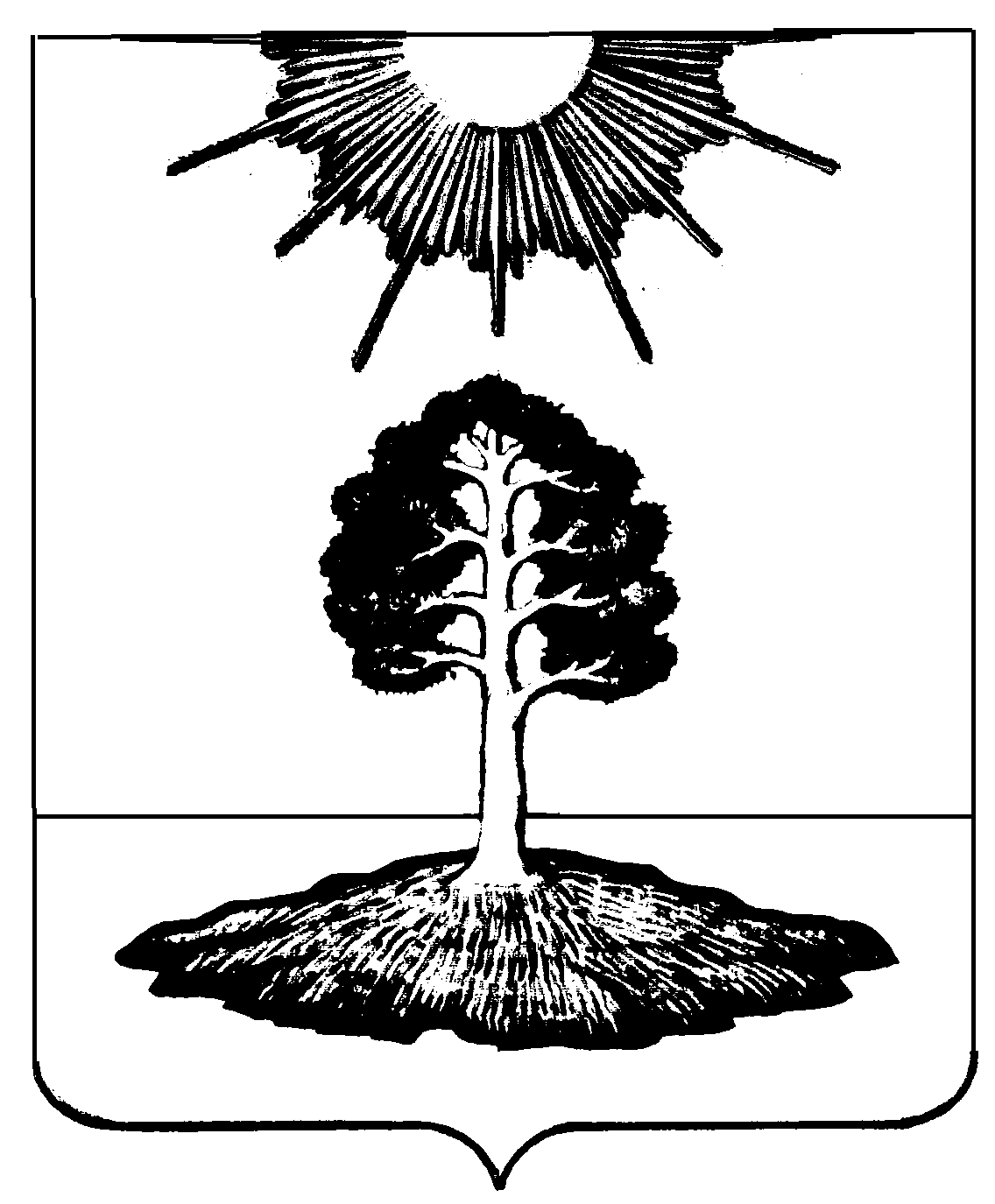 